муниципальное бюджетное образовательное учреждение "Вожегодская средняя школа"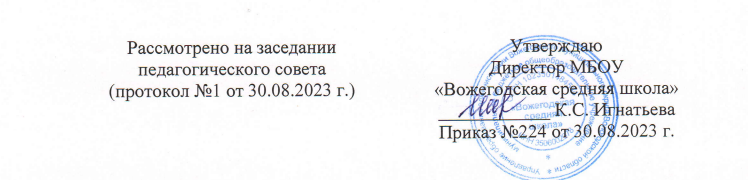 УЧЕБНЫЙ ПЛАНсреднего общего образованияна 2023 –2024 учебный годВожегодский муниципальный округ, Вологодская область2023ПОЯСНИТЕЛЬНАЯ ЗАПИСКАУчебный план среднего общего образования муниципальное бюджетное образовательное учреждение "Вожегодская средняя школа"(далее - учебный план) для 10-11 классов, реализующих основную образовательную программу среднего общего образования, соответствующую ФГОС СОО (Приказ Министерства просвещения Российской Федерации от 12.08.2022 № 732 «О внесении изменений в федеральный государственный образовательный стандарт среднего общего образования»), фиксирует общий объём нагрузки, максимальный объём аудиторной нагрузки обучающихся, состав и структуру предметных областей, распределяет учебное время, отводимое на их освоение по классам и учебным предметам.Учебный план является частью образовательной программы муниципальное бюджетное образовательное учреждение "Вожегодская средняя школа", разработанной в соответствии с ФГОС среднего общего образования, с учетом Федеральной образовательной программой среднего общего образования, и обеспечивает выполнение санитарно-эпидемиологических требований СП 2.4.3648-20 и гигиенических нормативов и требований СанПиН 1.2.3685-21.Учебный год в муниципальное бюджетное образовательное учреждение "Вожегодская средняя школа" начинается 01.09.2023 и заканчивается 20.05.2024. Продолжительность учебного года в 10-11 классах составляет 34 учебные недели. Учебные занятия для учащихся 10-11 классов проводятся по 5-ти дневной учебной неделе.Максимальный объем аудиторной нагрузки обучающихся в неделю составляет в  10 классе – 34 часа, в  11 классе – 34 часа. .Учебный план состоит из двух частей — обязательной части и части, формируемой участниками образовательных отношений. Обязательная часть учебного плана определяет состав учебных предметов обязательных предметных областей.Часть учебного плана, формируемая участниками образовательных отношений, обеспечивает реализацию индивидуальных потребностей обучающихся. Время, отводимое на данную часть учебного плана внутри максимально допустимой недельной нагрузки обучающихся, может быть использовано: на проведение учебных занятий, обеспечивающих различные интересы обучающихсяВ МБОУ "Вожегодская средняя школа" языком обучения является русский язык.При изучении некоторых предметов осуществляется деление учащихся на подгруппы.По запросу родителей и обучающихся  вводятся элективные/факультативные курсы, представленные в сетке учебного плана. Данные курсы введены для поддержки естественнонаучного профиля. 	В МБОУ «Вожегодская средняя школа» обучающимся и их родителям предоставлена возможность выбора курсов:- факультативный курс «Решение задач по химии» в поддержку учебного предмета химии на углублённом уровне;  - факультативный курс «Решение задач по биологии» в поддержку учебного предмета биологии на углублённом уровне; - элективный курс «Финансовая грамотность» для развития экономического образа мышления, воспитания ответственности и нравственного поведения в области экономических отношений	Промежуточная аттестация представляет собой процедуру аттестации обучающихся на уровне среднего общего образования и проводится в конце полугодия (два раза в учебном году) и в конце учебного года по каждому изучаемому предмету на основании полугодовых отметок. Промежуточная аттестация проводится на основе результатов накопленной оценки.Итогом годовой промежуточной аттестации является итоговая отметка по предметам учебного плана, выставленная как среднее арифметическое за 2 полугодия.Формы и порядок проведения промежуточной аттестации определяются «Положением о формах, периодичности и порядке
текущего контроля успеваемости и промежуточной аттестации обучающихся муниципальное бюджетное образовательное учреждение "Вожегодская средняя школа".Освоение основной образовательной программы среднего общего образования завершается итоговой аттестацией.Нормативный срок освоения основной образовательной программы среднего общего образования составляет 2 года.УЧЕБНЫЙ ПЛАНПредметная областьУчебный предметКоличество часов в неделюКоличество часов в неделюПредметная областьУчебный предмет1011Обязательная частьОбязательная частьОбязательная частьОбязательная частьРусский язык и литератураРусский язык22Русский язык и литератураЛитература33Иностранные языкиИностранный язык33Математика и информатикаАлгебра23Математика и информатикаГеометрия21Математика и информатикаВероятность и статистика11Математика и информатикаИнформатика11Общественно-научные предметыИстория22Общественно-научные предметыОбществознание22Общественно-научные предметыГеография11Естественно-научные предметыФизика22Естественно-научные предметыХимия (углубленный уровень)33Естественно-научные предметыБиология (углубленный уровень)33Физическая культура и основы безопасности жизнедеятельностиФизическая культура22Физическая культура и основы безопасности жизнедеятельностиОсновы безопасности жизнедеятельности11-----Индивидуальный проект10ИтогоИтого3130Часть, формируемая участниками образовательных отношенийЧасть, формируемая участниками образовательных отношенийЧасть, формируемая участниками образовательных отношенийЧасть, формируемая участниками образовательных отношенийНаименование учебного курсаНаименование учебного курсаФакультативный курс «Решение задач по химии»Факультативный курс «Решение задач по химии»11Факультативный курс «Решение задач по биологии»Факультативный курс «Решение задач по биологии»11Элективный курс «Финансовая грамотность»Элективный курс «Финансовая грамотность»1101ИтогоИтого34ИТОГО недельная нагрузкаИТОГО недельная нагрузка3434Количество учебных недельКоличество учебных недель3434Всего часов в годВсего часов в год11561156